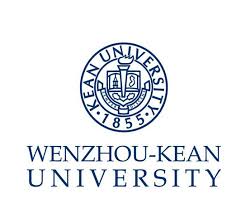 Job Description - Assistant Director of ELCDepartment: English Language Center     Report to: Director of English Languages Position SummaryUnder the guidance of the Director of English Languages, the assistant director of ELC:Manages the affairs of English Language Center and maintains effective communication and cooperation with other WKU departments;Works on the improvement of the organizational structure in accordance with the strategic development needs;Attends administrative meetings and writes the department’s work summary, work plan and other reports;Cooperates with the English Language Center Faculty Committee to improve Center’s services and maintains effective communication and cooperation with all faculty members;Develops and implements English learning support services and programs for students with various language proficiency and learning needs.Develops English skills workshops and seminars for colleagues in other departments to improve their English proficiency; Manages the affairs of English Language Lab (ELL) and expands its services;Manages department’s recruitment plans and process, and trains new hirers;Strengthens the internal management, facilitating staff members’ professional development;Executes the director’s plans and implement other tasks assigned by the directorPreferred QualificationMaster Degree in TESOL, TESL, TEFL, or other related fields from an accredited university;High English language proficiency;Study/work experience in an English-speaking country;Over 5 years work experience in English language tutoring;Passion for the English teaching and devotion to student learning support;Familiarity with American teaching style and methodology;Willingness to go the extra mile and work under pressure;Highly organized and disciplined; Excellent management and organizational skills岗位书 – 英语语言中心主任助理部门：英语语言中心                  汇报：英语系主任（英语语言中心主任）岗位职责：在英语语言中心主任的指导下，主任助理负责主持部门的日常工作，协调本部门与其他职能部门的工作关系根据战略发展需要，对学校组织构架提出相应的改进方案参加行政会议以及其他相关会议，完成年度工作计划、总结以及其他等相关报告加强与英语语言中心外教委员会的合作，进一步提高语言中心的服务水平，并协调部门与外籍教授们的工作关系为不同水平不同学习需求的学生开发和实施英语教辅课程和服务为其他部门同事开发并开展英语学习研讨会提高其英语水平主持英语语音实验室的相关事宜，进一步扩充语音实验室的服务内容，提高服务质量负责部门的人事招聘相关材料，对新员工进行培训强化本部门内部管理，促进部门人员进行知识更新和专业技术的进一步发展实施部门主任的相关计划，并完成领导交办的其他事务优先条件：硕士及硕士以上学位，英语或英语教学类（TESOL、TESL、 TEFL 等）专业具备优秀的英语能力         有英美等国家留学经历或工作经历有5年以上在英语教辅类工作经验         热爱英语教学，专注学业支持工作熟悉美式教学模式和方法能胜任加班等高强度的工作环境具有高度的组织性和纪律性具有优秀的管理、组织协调能力